Смотрите на телеканале «Киносемья»c 18 марта по 24 мартаКонтакты:Пресс-служба ООО «ТПО Ред Медиа»Вероника СмольниковаТел.: +7 (495) 777-49-94 доб. 733Тел. моб.: +7 (988) 386-16-52E-mail: smolnikovavv@red-media.ruБольше новостей на наших страницах в ВК, ОК и Telegram.Информация о телеканале:КИНОСЕМЬЯ. Телеканал для всей семьи. Фильмы, которые понравятся и детям, и взрослым. Кино про супергероев, приключения, фантастика и полнометражные мультфильмы о дружбе и семейных ценностях. 100% позитивных эмоций. Круглосуточное вещание без рекламы. Входит в премиальный пакет «Настрой кино!». Производится компанией «Ред Медиа». www.nastroykino.ruРЕД МЕДИА. Ведущая российская телевизионная компания по производству и дистрибуции тематических телеканалов для кабельного и спутникового вещания. Входит в состав «Газпром-Медиа Холдинга». Компания представляет дистрибуцию 39 тематических телеканалов форматов SD и HD, включая 18 телеканалов собственного производства. Телеканалы «Ред Медиа» являются лауреатами международных и российских премий, вещают в 980 городах на территории 43 стран мира и обеспечивают потребности зрительской аудитории во всех основных телевизионных жанрах: кино, спорт, развлечения, познание, музыка, стиль жизни, хобби, детские. www.red-media.ru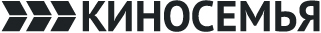 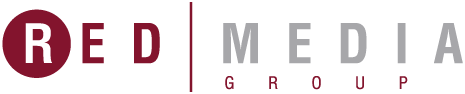 Особо опаснаМеган – спецагент международного класса.  В свои шестнадцать она владеет карате, стреляет без промаха и способна обезвредить взрослого вооруженного мужчину. Но Меган мечтает о жизни простого тинейджера - с тусовками и дискотеками. И судьба предоставляет ей такую возможность, но очень скоро супердевушка понимает, что в школе бывает опаснее, чем на на самой сложной спецоперации.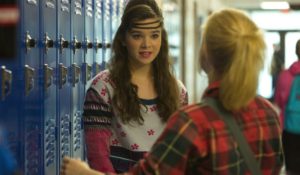 Производство: 2014 г. СШАРежиссер: Кайл НьюманВ ролях: Хейли Стайнфелд, Софи Тернер, Сэмюэл Л. ДжексонСмотрите в эфире:18 марта в 01:1519 марта в 17:2021 марта в 06:45Приключения царяИстория эта случилась давным-давно — во время античной Олимпиады, когда в Грецию со всех сторон света съезжались лучшие атлеты. Среди славных спортсменов оказался самый настоящий Царь, прибывший из одного далекого, но очень солнечного тридевятого царства. Вместе с ним в команде — прекрасная жена, острая на язык теща, смышленая дочурка и даже домашний аист… С такой поддержкой — победа гарантирована! Но только вот незадача: их буквально по пятам преследует заклятый враг царя. Коварный злодей хочет погубить правителя за пределами его страны и занять трон.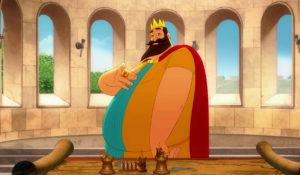 Производство: 2021 г. АрменияРежиссер: Давид Саакянц, , Айк СаакянцВ ролях: Арман Навасардян, Самвел Тадевосян, Мкртыч Арзуманян, Джульетта Степанян, Смотрите в эфире:18 марта в 02:4521 марта в 19:0022 марта в 23:3523 марта в 11:30Назад к динозаврамДжейсон и Лара обнаруживают в лесу таинственный летательный аппарат. Оказывается, это не просто корабль пришельцев, но и машина времени. Теперь друзьям предстоит отправиться в захватывающее путешествие сквозь пространство и время, а ещё побороться за выживание среди динозавров и за возможность вернуться домой.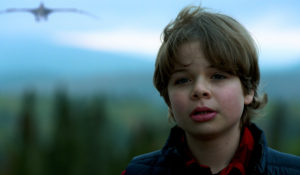 Производство: 2022 г. КанадаРежиссер: Аристоменис ЦирбасВ ролях: Софиан Оленюк, Лола Россиньоль-Артс, Натаниэль Амранян, Мишель Перрон, Патриша СаммерсеттСмотрите в эфире:18 марта в 03:5519 марта в 14:35Алеша Попович и Тугарин ЗмейВ древнем русском городе Ростове родился в поповской семье сын. Назвали его родители Алешей. А когда он вырос и стал богатырем, то совершил такие подвиги, что стал героем русских былин Алешей Поповичем. Только подвиги его начались с конфуза... Подступила к Ростову тугарская вражеская орда во главе с Тугарином Змеем и потребовала, чтобы жители города выплатили дань. Поповский сын предложил план действий. Народ этот план одобрил и собрал гору золота. Алеша же умудрился собственный план «благополучно» провалить, да с каким треском! И золото упустил, и полгорода разрушил. После чего поклялся - Тугарина Змея изловить и золото вернуть. Отправился Алеша Попович в путь вместе с дедом Тихоном, который мальчика вырастил и воспитал, а чуть позже компанию им составили говорящий конь Юлий, купленный у цыган, почти 16-летняя красавица Любава, ее бабка и их ослик Моисей...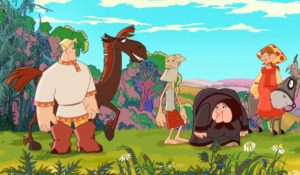 Производство: 2004 г. РоссияРежиссер: Константин БронзитВ ролях: Олег Куликович, Дмитрий Высоцкий, Анатолий ПетровСмотрите в эфире:18 марта в 05:1021 марта в 00:0023 марта в 04:2524 марта в 22:35Добрыня Никитич и Змей ГорынычПока храбрый воин Добрыня Никитич собирал с тугар дань, в Киеве похитили любимую племянницу князя - Забаву Путятичну. Вопреки воле князя, Добрыня с женихом Забавы Елисеем отправляется на ее поиски. В пути их ждет много приключений...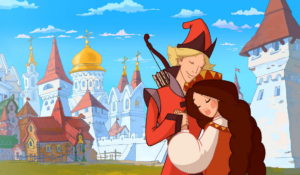 Производство: 2006 г. РоссияРежиссер: Илья МаксимовВ ролях: Валерий Соловьев, Юрий Тарасов, Сергей МаковецкийСмотрите в эфире:18 марта в 06:2019 марта в 03:3021 марта в 01:1523 марта в 05:4024 марта в 23:50Илья Муромец и Соловей РазбойникСлавится земля русская богатырями богатырскими да разбойниками разбойничьими... А сверху всего князь княжеский сидит, за всем следит и порядок наводит, если нужно. Да только не всегда выходит у князя так, как нужно - правильно. Вот и сейчас — с богатырём поругался да от Соловья Разбойника урон потерпел немалый: увёл бандит окаянный казну государственную прямо из-под носа! Что делать князю? А ничего особенного — на то он и князь, чтоб из любой ситуации выход найти! Вот и отправились князь с Ильёй на поиски похищенного, а за ними вслед увязалась корреспондентка летописи «Новая береста». А дорога непростая выдалась, до самого Царьграда довела, где встретил их Император Византийский, да только незадача вышла — повздорили наши герои с императором этим, и заключил он против Князя Киевского и Земель русских союз с Соловьем Разбойником...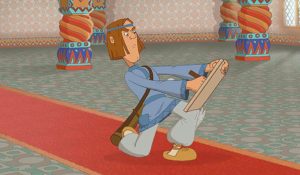 Производство: 2007 г. РоссияРежиссер: Владимир ТоропчинВ ролях: Сергей Маковецкий, Олег Табаков, Анатолий ПетровСмотрите в эфире:18 марта в 07:2519 марта в 04:3021 марта в 02:1523 марта в 06:40Мой папа не подарокМакс никогда в жизни так не ждал Нового года. Косплей-фестиваль геймеров! Приз лучшего игрока! Но вдруг на его пути возникает дерзкая девчонка Венера и ее суровая мама-полицейский. Однако Макса не остановить. Он всё сделает, чтобы оказаться на Косплее. Выиграет гонку на супердронах. Обезвредит таинственного злодея. Провернёт ограбление и спасёт отца от банкротства. И ничего бы этого не произошло, если бы не изобретение его папы - фантастический и фантастически смышлёный дрон с повадками милого зверька.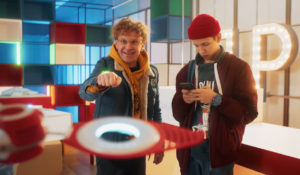 Производство: 2021 г. РоссияРежиссер: Александр Карпиловский, Родион НиколайчукВ ролях: Никита Табунщик, Полина Гухман, Тимофей Трибунцев, Ольга Медынич, Алексей КравченкоСмотрите в эфире:18 марта в 08:40Хвостатые пришельцыБрат и сестра вместе со своими родителями помогают троице пришельцев из далекого космоса. Пытаясь избежать внимания и скрыться от охотника за НЛО, инопланетяне принимают облик милых земных собак. С помощью новых друзей хвостатые пришельцы должны преодолеть много препятствий, чтобы починить свой корабль и вернуться домой.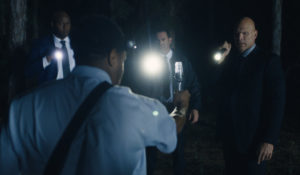 Производство: 2023 г. СШАРежиссер: Джейсон Мерфи, В ролях: Майрон Донли, Райли Мэдисон Фуллер, Элайджа Грин, Криста Келли, Мэтт КинбэкСмотрите в эфире:18 марта в 10:2020 марта в 17:2522 марта в 05:5524 марта в 03:30ДивергентВ антиутопическом Чикаго будущего существует общество, члены которого придумали способ избегать конфликтов и поддерживать вокруг незыблемый порядок. Каждый человек по достижении 16 лет должен определить, к чему лежит его душа, и в зависимости от своих личностных качеств присоединиться к одной из пяти фракций — Искренность, Бесстрашие, Эрудиция, Дружелюбие или Отречение. Для того, чтобы и не ошибиться с фракцией, накануне церемонии выбора подростки проходят специальное тестирование. Юная Беатрис оказывается угрозой для всей сложившейся системы, когда тесты выявляют в ней дивергента — человека, которого невозможно однозначно определить в одну из фракций. Способные мыслить независимо и не питающие особого уважения к правительству, дивергенты одним своим существованием дискредитируют принципы, на которых строится общество. И теперь Беатрис — одна из таких людей, живущих вне закона и борющихся с системой, которая намерена любой ценой от них избавиться.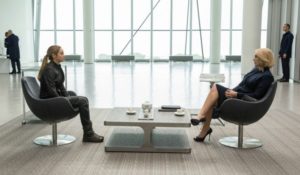 Производство: 2014 г. СШАРежиссер: Нил БёргерВ ролях: Шейлин Вудли, Тео Джеймс, Джай Кортни, Кейт Уинслет, Зои Кравиц, Майлз Теллер, Эшли Джадд, Тони Голдуин, Мэгги Кью, Рэй СтивенсонСмотрите в эфире:18 марта в 11:4519 марта в 09:2020 марта в 21:5022 марта в 07:2023 марта в 12:45Мой ХатикоНачало 2000-х годов. Во время поездки за город с коллегами немолодой университетский преподаватель Чэнь подбирает на дороге грязного и испуганного щенка. Никто не соглашается взять пёсика себе, поэтому мужчине приходится втихаря принести его домой, хотя супруга терпеть не может собак. Пообещав, что найдёт щенку новый дом, Чэнь тем не менее отказывает всем претендентам — так пёс получает кличку Хатико и становится новым членом семьи.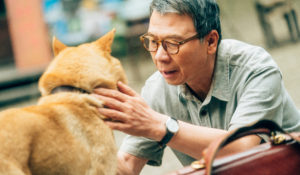 Производство: 2023 г. КитайРежиссер: Сюй АнВ ролях: Фэн Сяоган, Хуан Сюн, Да Хуан, Джоан Чэнь, Бай ЦзюйганСмотрите в эфире:18 марта в 13:5519 марта в 21:3021 марта в 08:1523 марта в 23:55Руфус: Хроники волшебной страныВ доме своей бабушки Скотт и его подруга Эмили встречаются с Руфусом, отважным пушистым существом. Он умоляет их помочь восстановить его исчезающее королевство. Книга заклинаний волшебника Эбботта содержит магическую формулу исцеления. Наши герои отправляются на поиски книги и фантастических ингредиентов, чтобы спасти волшебную страну Руфуса!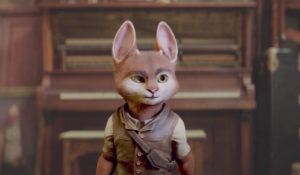 Производство: 2020 г. ФранцияРежиссер: Райан БеллгардтВ ролях: Кори Филлипс, Мэдлин Кинтц, Райан Беллгардт, Кайлер Чарльз Бек, Ивэн АссантеСмотрите в эфире:18 марта в 15:55Друг в океанеЭбби увлекается дайвингом. Во время очередного погружения девушка видит большого синего групера — рыбу, находящуюся на грани исчезновения. С каждым днем новообретенные друзья все больше проводят времени вместе, но груперу угрожает опасность — в этих краях действует опасная банда браконьеров, которых интересуют только деньги.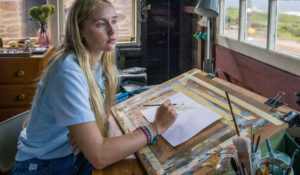 Производство: 2022 г. АвстралияРежиссер: Роберт КонноллиВ ролях: Миа Васиковска, Рада Митчелл, Альберт Мванги, Ариэль Джой Донохью, Кларенс Джон РайанСмотрите в эфире:18 марта в 17:1019 марта в 23:3021 марта в 05:10, 14:2523 марта в 00:50, 22:15ГромобойАлекс Райдер – 14-летний сирота, воспитываемый дядей. Когда его опекун неожиданно погибает, Алекс узнает, что тот был агентом Британской секретной службы. Правительство просит Алекса продолжить выполнение дядиной миссии – расследования преступных дел крупного бизнесмена.  Тут Алексу и приходится применить все его умения и знания, которые передал ему опекун: альпинизм, подводное плавание, боевые искусства и умение обращаться с новейшими техническими изобретениями. В руках Алекса – судьба всего мира.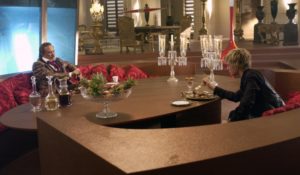 Производство: 2006  г. Великобритания, США, ГерманияРежиссер: Джеффри СаксВ ролях: Алекс Петтифер, Сара Болгер, Робби КолтрейнСмотрите в эфире:18 марта в 18:5019 марта в 13:1021 марта в 11:4022 марта в 09:3023 марта в 19:30Люди в черномОни - самый большой секрет Земли. Они работают на неофициальное правительственное агентство, регулирующее деятельность инопланетян на Земле.  Они - это лучшая, последняя и единственная линия защиты Земли от отбросов вселенной. Их работа секретна, их оружие совершенно, им нет равных, они не оставляют следов. Они - это Люди в черном.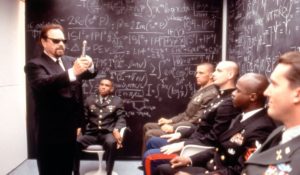 Производство: 1997  г. СШАРежиссер: Барри ЗонненфельдВ ролях: Томми Ли Джонс, Уилл Смит, Линда ФиорентиноСмотрите в эфире:18 марта в 20:1519 марта в 15:5022 марта в 10:5524 марта в 16:30Забытое чудоТри школьника случайно находят волшебный портал в Свято-Троицкой Сергиевой Лавре и уносятся в прошлое. Теперь их цель — вернуться домой, а для этого надо пройти сквозь чудесный лес XIV века времен татаро-монгольского ига и Куликовской битвы. Помогать подросткам будет преподобный Сергий Радонежский.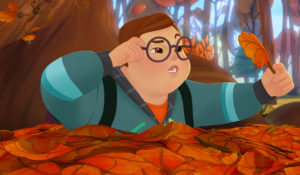 Производство: 2022 г. РоссияРежиссер: Андрей КолпинВ ролях: Прохор Чеховской, Анна Хилькевич, Даниил Эльдаров, Владимир Войтюк, Диомид ВиноградовСмотрите в эфире:18 марта в 21:4020 марта в 01:0521 марта в 10:15Мой шпионСамый суровый агент ЦРУ, выполняя сверхсекретное задание, случайно попадает на камеру 9-летней девчонки. Софи готова сохранить все в строжайшей тайне, если Джей-Джей научит её быть настоящей шпионкой.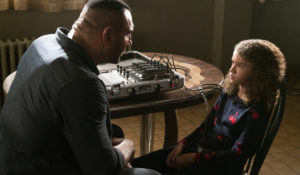 Производство: 2020 г. США, КанадаРежиссер: Питер СигалВ ролях: Дэйв Батиста, Хлоя Коулмэн, Париса Фитц-ХенлиСмотрите в эфире:18 марта в 23:1020 марта в 13:1022 марта в 17:0524 марта в 01:50, 15:00Легенды ОрлёнкаМаша и четверо ребят приезжают на летний отдых во Всероссийский детский центр «Орленок» и неожиданного оказываются в самой гуще древнейшего противостояния сил зла и добра, когда девочка случайно пробуждает одного из семи каменных старцев. Теперь ребятам предстоит объединиться и пройти древний квест, чтобы разгадать тайну семи легенд и не дать владычице хаоса Эль победить. Для этого им нужно побороть свои страхи, научиться ценить дружбу и поверить в невозможное.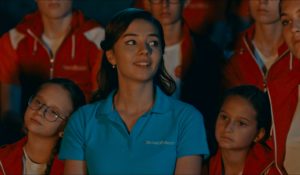 Производство: 2022 г. РоссияРежиссер: Ольга БеляеваВ ролях: Елизавета Арзамасова, Алена Долголенко, Артур Котельников, Даниил Муравьев-Изотов, Ксения ПетруничеваСмотрите в эфире:19 марта в 00:3520 марта в 14:40ПосвященныйЮный Джонас живет в идеальном, максимально цивилизованном обществе будущего, где больше нет войн, боли, страданий, радости, воспоминаний. Для каждого члена здесь определен идеальный порядок существования, и теперь никому не приходится выбирать шаг, мысль, цвет — все вокруг однозначно серое… По решению Совета общества Джонас назначается Хранителем памяти, которую он должен перенять у Учителя по имени Дающий. Юноше открывается правда о настоящем мире, но чтобы освободить свой мир, он должен бросить ему вызов…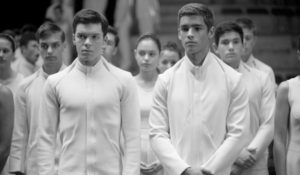 Производство: 2014 г. США, ЮАР, КанадаРежиссер: Филлип НойсВ ролях: Брентон Туэйтс, Джефф Бриджес, Мэрил Стрип, Одейя Раш, Кэти Холмс, Александр Скарсгард, Тейлор Свифт, Камерон Монахэн, Эмма Трамбле, Александр ДжиллингсСмотрите в эфире:19 марта в 02:05Три богатыря и Шамаханская царицаЛегендарная Шамаханская царица, которая сводила с ума многих царей и простых смертных, положила свой глаз и на Киевского князя. Тот заболел любовью странной по ней. Но чтобы доставить в целости и сохранности эту чудо-богиню в Киев-Град, срочно из отпуска вызывают всех троих, уже знакомых нам, богатырей: Алёшу Поповича, Добрыню Никитича и Илью Муромца. Теперь троица должна решить, как быть дальше? Вроде бы и слухи о царице ходят нелестные, и князя жаль.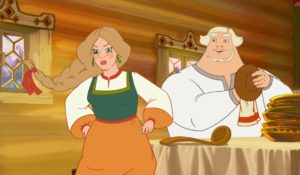 Производство: 2010 г. РоссияРежиссер: Сергей ГлезинВ ролях: Дмитрий Быковский-Ромашов, Валерий Соловьев, Олег КуликовичСмотрите в эфире:19 марта в 05:4520 марта в 02:3021 марта в 03:5523 марта в 08:00Три богатыря на дальних берегахНа этот раз Алеша Попович, Добрыня Никитич и Илья Муромец, благодаря козням коварной Бабы Яги, оказываются за семью морями на острове, на котором живут туземцы и страшный Гомума. В их отсутствие купец Колыван решают вместе с Бабой-Ягой захватить царство и забрать власть у князя Киевского. На помощь незадачливому правителю приходит конь Юлий, а также жены богатырей и их многочисленные родственники. Словом, богатырей и зрителей ждут приключения на дальних берегах, обыкновенные и невероятные.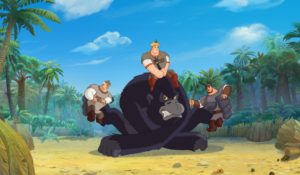 Производство: 2012 г. РоссияРежиссер: Константин ФеоктистовВ ролях: Дмитрий Быковский-Ромашов, Валерий Соловьев, Олег КуликовичСмотрите в эфире:19 марта в 07:0020 марта в 03:4521 марта в 23:4023 марта в 09:10Три богатыря: Ход конемПридворный конь Гай Юлий Цезарь на свою беду подслушивает разговор бояр и узнает о заговоре против князя. Что же делать? Защитить-то князя некому! Богатыри далеко - ловят разбойника Потаню, Горыныч в отпуске, войско на учениях… Но если плохие парни собираются захватить мир, то кому-то же надо его спасти? Кто же он, настоящий герой, который придет на помощь? Конечно, конь Юлий! Настоящий стратег и «великий комбинатор». Он непременно всех спасет, а если не спасет, то хотя бы постарается. Главное, чтобы операция по спасению мира не обернулась полной катастрофой.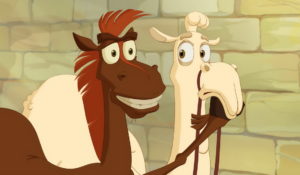 Производство: 2014 г. РоссияРежиссер: Константин ФеоктистовВ ролях: Сергей Маковецкий, Дмитрий Высоцкий, Дмитрий НагиевСмотрите в эфире:19 марта в 08:1020 марта в 04:5022 марта в 00:5023 марта в 10:20Дивергент, глава 2: ИнсургентВ новой главе антиутопии об обществе, где все расставлено по полочкам, а любая индивидуальность подлежит искоренению, Трис должна найти способ борьбы со страшной системой, уничтожающей ее близких. Кто из них на очереди? Она узнает все больше страшных подробностей, стоящих за кажущимся порядком, и уже не может не видеть, что в ее мире пора что-то менять. Но главное в этой борьбе — справиться с расколом, который враг порождает в ее собственной душе.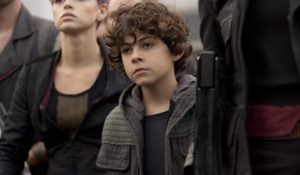 Производство: 2015 г. СШАРежиссер: Роберт ШвенткеВ ролях: Шейлин Вудли, Тео Джеймс, Кейт Уинслет, Джай Кортни, Энсел Элгорт, Майлз Теллер, Зои Кравиц, Мекхай Файфер, Наоми Уоттс, Октавия СпенсерСмотрите в эфире:19 марта в 11:2520 марта в 09:3521 марта в 21:5523 марта в 14:50Питомец Юрского периодаЛюбознательный подросток Крис получает в подарок необычное яйцо, из которого вылупляется его новый друг - динозавр Альберт. Впереди их ждут опасные приключения, ведь за Альбертом охотится алчный ученый, чтобы провести над ним свои безумные эксперименты.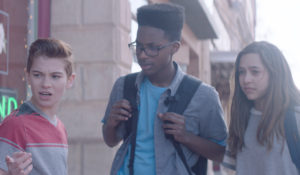 Производство: 2019 г. США, ФранцияРежиссер: Райан БеллгардтВ ролях: Лори Каммингс, Ивэн Ассанте, Эштин Барлоу Нгуйен, Бен Холл, Брукс РайанСмотрите в эфире:19 марта в 18:5021 марта в 17:4023 марта в 02:25, 16:35Люди в черном 2Много лет назад лучший агент организации «Люди в черном» Кей получил задание особой важности. Ему поручили надёжно спрятать таинственный космический артефакт «Светоч». Проходит 25 лет и на Землю прилетает уничтожительница миров Серлина. Приняв образ сексапильной фотомодели, она начала поиски «Светоча». Чтобы не дать ни единого шанса Серлине артефакт нужно отыскать раньше неё, но есть одна проблема - после того как агенты Кей и Джей уничтожили четыре года назад хищного инопланетного таракана, Кею стёрли память. Теперь он мирно трудится в Почтовом департаменте. У него нет даже малейшего воспоминания о своём прошлом, и Джею, для спасения мира, во чтобы то ни стало нужно найти способ восстановить его память.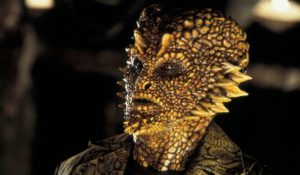 Производство: 2002  г. СШАРежиссер: Барри ЗонненфельдВ ролях: Томми Ли Джонс, Уилл Смит, Лара Флинн БойлСмотрите в эфире:19 марта в 20:1520 марта в 16:0522 марта в 12:2524 марта в 18:00Три богатыря и Морской царьУ богатырей семейные неурядицы. Чтобы развеяться, они решают по-быстрому сгонять в Китай за зубом дракона, символом мудрости и силы. В это же время князь Киевский отправляется на прогулку вместе с конем Юлием за сокровищами морского царя, чтобы пополнить казну и «залатать бюджет». Да вот только морской царь решил жениться и для этого утопил Киев. И как теперь быть? Что поможет нашим героям? Дружба, смелость и, конечно, любовь.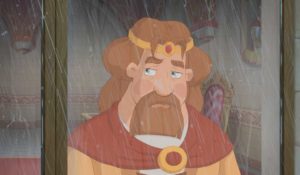 Производство: 2016 г. РоссияРежиссер: Константин ФеоктистовВ ролях: Сергей Маковецкий, Дмитрий Высоцкий, Олег КуликовичСмотрите в эфире:20 марта в 05:5522 марта в 02:0024 марта в 04:55Три богатыря и принцесса ЕгиптаВ новогоднюю ночь, в то время, как Князь готовится произнести торжественную речь, а Юлий распаковывает подарки и следит за приготовлением праздничного стола, богатыри едут в гости к Алёше и встречают там странного товарища по имени Дурило. Оказывается, это тринадцатый месяц, который никому особенно не нужен, и который пытается осуществить своё заветное желание – стать самым главным месяцем в году. Только и надо ему, что притвориться Дедом Морозом, показать доверчивому Алёше пару фокусов, подружиться с богатырями и оказаться в Египте – стране фараонов и древних пирамид. А дальше – пирамиды, заклинание, Древний огонь – и дело в шляпе! Но не так-то просто осуществить своё коварное желание, когда на пути у тебя встают не только три богатыря, но и их жёны, Князь и Юлий, Змей Горыныч и Дед Мороз и даже – сама принцесса Нефертити!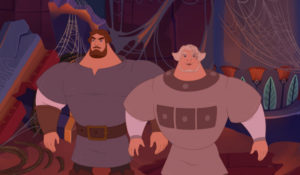 Производство: 2017 г. РоссияРежиссер: Константин ФеоктистовСмотрите в эфире:20 марта в 07:1022 марта в 03:2524 марта в 06:10Три богатыря и Наследница престолаКнязь Киевский решил назначить наследника престола, только вот незадача - кто это может быть? Родственник, друг семьи или может быть, заморская принцесса? Недолго думая, Князь-батюшка выбирает почти принцессу, а главное родственницу -  племянницу Забаву. Нынче она вместе со своим мужем Елисеем (помните верного ученика Добрыни Никитича?) получает образование в далеком Царьграде, где правит коварный Василевс. Чтобы вернуть наследницу на родные просторы за тридевять земель в спешном порядке отправляются три богатыря и, конечно же, главный придворный конь Юлий.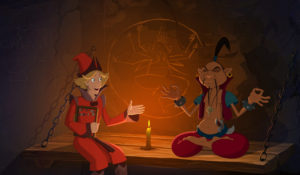 Производство: 2018 г. РоссияРежиссер: Константин БронзитСмотрите в эфире:20 марта в 08:1522 марта в 04:3524 марта в 07:15Дивергент, глава 3: За стенойТрис и Фор впервые покидают город и своих близких и оказываются в опасном мире за стеной, отделяющей Чикаго, где им открывается шокирующая правда.Они должны быстро разобраться, кому можно доверять, так как битва, разгорающаяся за стенами города , угрожает всему человечеству. Чтобы выжить, Трис придется сделать непростой выбор между мужеством, верностью, любовью и необходимостью идти на жертвы.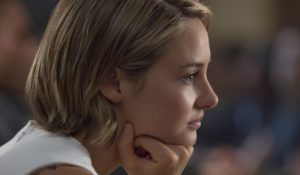 Производство: 2016 г. СШАРежиссер: Роберт ШвенткеВ ролях: Шейлин Вудли, Тео Джеймс, Энсел ЭлгортСмотрите в эфире:20 марта в 11:2022 марта в 21:4524 марта в 13:10Большая играИстория робкого подростка по имени Оскари. Как и его прадеды, согласно традициям, мальчик должен провести один день и одну ночь в непроходимой глуши. Вооружённый только луком и стрелами, он должен вернуться с добычей, которая ознаменует его становление как мужчины. Кто бы мог подумать, что такой добычей станет президент США! Вот так судьба одного из самых влиятельных людей во всем мире оказывается в руках подростка. Вовлеченные в смертельно опасную, но от этого не менее смешную игру в кошки-мышки, имея всего несколько часов форы — Оскари и Президент США должны сплотиться, чтобы пережить самую необычную ночь в своей жизни.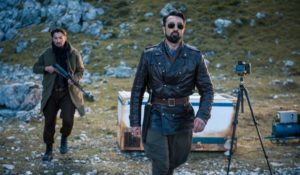 Производство: 2014 г. Финляндия, Великобритания, ГерманияРежиссер: Ялмари ХеландерВ ролях: Сэмюэл Л. Джексон, Онни Томмила, Рэй Стивенсон, Виктор Гарбер, Мехмет Куртулуш, Тед Левайн, Йорма Томмила, Ристо Сэлми, Фелисити Хаффман, Джим БродбентСмотрите в эфире:20 марта в 18:5021 марта в 13:0523 марта в 20:5524 марта в 10:10Люди в черном 3Агент Джей узнает, что никакого защитного галактического щита, способного отразить иноземный удар, не существует. Агент Кей не построил его, потому что был убит в 1969 году. Агент Джей должен совершить путешествие во времени, чтобы спасти Землю и жизнь напарника.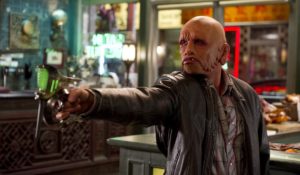 Производство: 2012  г. СШАРежиссер: Барри ЗонненфельдВ ролях: Уилл Смит, Джош Бролин, Томми Ли ДжонсСмотрите в эфире:20 марта в 20:1521 марта в 16:0022 марта в 13:4524 марта в 19:15Люди в черном: Интернэшнл  Люди в черном, тайная организация на страже покоя и безопасности Земли, уже не раз защищали нас от нападения отбросов Вселенной. На этот раз самая большая опасность для мирового сообщества, которой агентам предстоит противостоять - шпион в их рядах.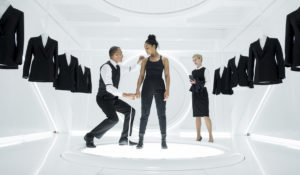 Производство: 2019  г. Китай, СШАРежиссер: Ф. Гэри ГрейВ ролях: Крис Хемсворт, Тесса Томпсон, Кумэйл НанджианиСмотрите в эфире:21 марта в 20:1522 марта в 15:2024 марта в 20:55Сила девяти БоговНепроглядная Тьма покрыла некогда процветающее царство Рамптеп. Но есть пророчество, что под созвездием Льва родится человек, который освободит свой народ от ига демонов. На острове Нок-Энн подрастает мальчик, которому предстоит постичь тайну магической силы Камня силы Девяти Богов и овладеть древним  боевым искусством муай-тай. Теперь в его руках судьба царства.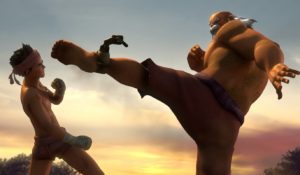 Производство: 2018 г. ТаиландРежиссер: Понгса Корнсри, Гун Пхансувон, Нат ЙосватананонтВ ролях: Конокчат Манятон, Савитри Суттичанонд, Сиричай Чароенкиджтанкул, Рачипол Ямсаенг, Ворарит ФуангаромьяСмотрите в эфире:22 марта в 18:3024 марта в 11:30Хроники ПанголиновВ один прекрасный день жизнь Верити и Питера переворачивается с ног на голову, когда пол в их комнате внезапно рушится, и они падают в подземный мир. Там они узнают, что с Питером связано таинственное предсказание. Только он сможет перезапустить время, спасти мир от существа, питающегося страхом и вернуться с сестрой домой.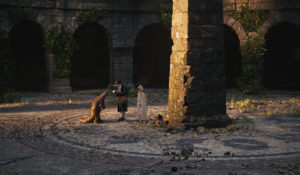 Производство: 2023 г. АвстралияРежиссер: Мэтт ДраммондВ ролях: Алила Браун, Сэм Эверингем, Элис Паркинсон, Бет Чемпион, Дариус УильямсСмотрите в эфире:22 марта в 20:1523 марта в 18:0024 марта в 08:35